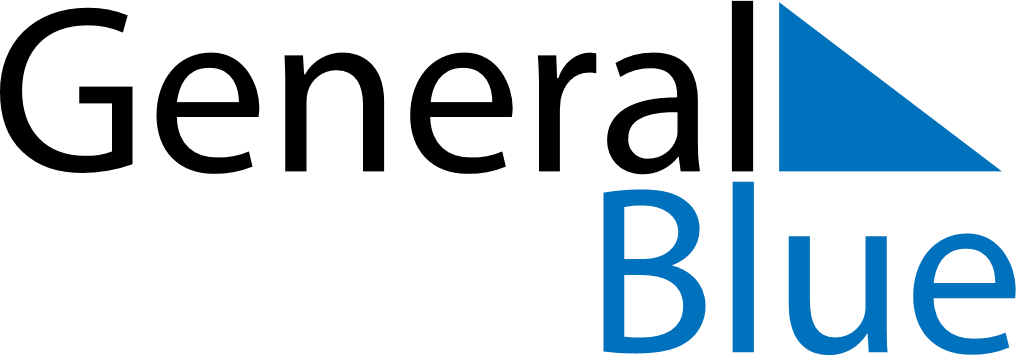 March 2018March 2018March 2018March 2018GibraltarGibraltarGibraltarSundayMondayTuesdayWednesdayThursdayFridayFridaySaturday12234567899101112131415161617Mother’s DayCommonwealth Day18192021222323242526272829303031Good FridayGood Friday